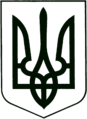 УКРАЇНА
МОГИЛІВ-ПОДІЛЬСЬКА МІСЬКА РАДА
ВІННИЦЬКОЇ ОБЛАСТІР І Ш Е Н Н Я №208Про надання дозволу на виготовлення технічної документації із землеустрою щодо встановлення (відновлення) меж земельних ділянок в натурі (на місцевості) та передачу в оренду земельних ділянок (01.13) для іншого сільськогосподарського призначення (під господарськими будівлями і дворами) на території Могилів - Подільської міської територіальної громади Могилів - Подільського району Вінницької областіКеруючись ст. 26 Закону України «Про місцеве самоврядування в Україні», ст.ст. 12, 93, 124 Земельного кодексу України, ст.ст. 30, 50, 55 Закону України «Про землеустрій», Закону України «Про оренду землі», ст.288 Податкового кодексу України, розглянувши матеріали, надані відділом земельних відносин міської ради, –міська рада ВИРІШИЛА:Надати дозвіл на виготовлення технічних документацій із землеустрою щодо встановлення (відновлення) меж земельних ділянок в натурі (на місцевості) (01.13) для іншого сільськогосподарського призначення (під господарськими будівлями і дворами) із земель комунальної власності з метою формування земельних ділянок для передачі їх в оренду:Товариству з обмеженою відповідальністю «СХК «Вінницька промислова група» на земельну ділянку площею 2,9465 га, кадастровий №0522685000:02:000:0720, яка розташована за межами села Озаринці;Фермерському господарству «Золоте руно» на земельну ділянку площею 1,9658 га, кадастровий №0522685300:01:000:0285, яка розташована за межами села Пилипи;Фермерському господарству «Золоте руно» на земельну ділянку площею 1,8827 га, кадастровий №0522685300:01:000:0284, яка розташована за межами села Пилипи;Фермерському господарству «Золоте руно» на земельну ділянку площею 4,8430 га, кадастровий №0522685300:02:002:0030, яка розташована за межами села Пилипи.Затвердити проект землеустрою щодо відведення земельної ділянки під господарськими будівлями і дворами (01.13) для іншого сільськогосподарського призначення із земель комунальної власності сільськогосподарського призначення (землі запасу):Подоби Василя Олексійовича на земельну ділянку по вул. Шевченка, 44-а, в межах населеного пункту села Сказинці, площею 0,0695 га, кадастровий №0522682100:05:002:0006, в оренду;2.2.  Ткачука Руслана Леонідовича на земельну ділянку по вул. Юрковецькій, 83, в межах населеного пункту села Немія, площею 0,1712 га, кадастровий №0522684800:03:001:0658, в оренду.Передати земельні ділянки під господарськими будівлями і дворами із земель комунальної власності (01.13) для іншого сільськогосподарського призначення:Подобі Василю Олексійовичу земельну ділянку площею 0,0695 га, кадастровий №0522682100:05:002:0006, яка розташована по вул. Шевченка, 44-а, в межах населеного пункту села Сказинці, в оренду, терміном на 10 років, встановити розмір орендної плати 12% від нормативної грошової оцінки;Ткачуку Руслану Леонідовичу земельну ділянку по вул. Юрковецькій, 83, в межах населеного пункту села Немія, площею 0,1712 га, кадастровий №0522684800:03:001:0658, в оренду, терміном на 7 років, встановити розмір орендної плати 12% від нормативної грошової оцінки;Пухліченку Олегу Михайловичу земельну ділянку площею 0,0297 га, кадастровий №0522686800:02:000:0436, яка розташована за межами села Суботівка, в оренду, терміном на 7 років, встановити розмір орендної плати 12% від нормативної грошової оцінки;Пухліченку Олегу Михайловичу земельну ділянку площею 0,0200 га,        кадастровий №0522686800:02:000:0438, яка розташована за   межами села Суботівка, в оренду, терміном на 7 років, встановити розмір   орендної плати 12% від нормативної грошової оцінки.Товариству з обмеженою відповідальністю «СХК «Вінницька промислова група» та Фермерському господарству «Золоте руно», зазначених в пункті 1 даного рішення, замовити технічну документацію із землеустрою та після її погодження надати на розгляд та затвердження сесії міської ради.Користувачам земельних ділянок, зазначених в пункті 3 даного рішення, заключити договори оренди на земельні ділянки з міською радою та зареєструвати їх в установленому законом порядку.Контроль за виконанням даного рішення покласти на першого заступника міського голови Безмещука П.О. та на постійну комісію міської ради з питань земельних відносин, природокористування, планування території, будівництва, архітектури, охорони пам’яток, історичного середовища та благоустрою (Глущак Т.В.).                 Міський голова		                                   Геннадій ГЛУХМАНЮКВід 12.05.2021р.7 сесії8 скликання